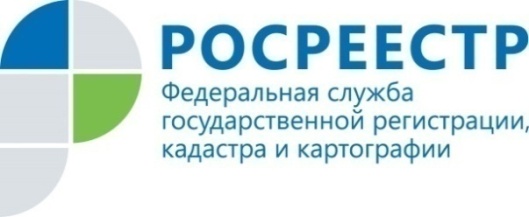 Анонс10.11.2021В Татарстане состоится очередная горячая линия по «гаражной амнистии» Учитывая большое количество вопросов, которые продолжают поступать от граждан по вопросам реализации «гаражной амнистии», Росреестр Татарстана совместно с Кадастровой палатой проведут очередную горячую линию по данной теме. Она состоится уже завтра, 11 ноября с 10 до 11 часов.  В Казани звонки от граждан принимаются по телефону (843)255-25-71. С телефонами горячей линии в других городах и районах республики можно ознакомиться  на официальном сайте Управления Росреестра по Республике Татарстан rosreestr.tatarstan.ru в разделе  «Обращения граждан» - «горячие линии». К сведениюВ помощь гражданам Росреестр разработал методические рекомендации по «гаражной амнистии», которые в простой и доступной форме пошагово рассказывают о процедуре оформления гаражей в упрощенном порядке. Ознакомиться с ними можно на сайте  Росреестра Татарстана rosreestr.tatarstan.ru в разделе «Деятельность». За первый месяц действия закона о «гаражной амнистии» его возможностями воспользовалось 115 татарстанцев.  Контакты для СМИПресс-служба Росреестра Татарстана 255-25-80 – Галиуллина Галинаwww.instagram.com/rosreestr_tatarstana                                                                                                                                                               https://rosreestr.tatarstan.ru